Trinity Visual Identity GuidelinesTrinity Handbook Template Accessible Information PolicyNote: This document is a template for Schools/Disciplines. There may be additions/amendments appropriate to the needs of an individual School that reflect the local regulations of the School/Discipline and are in accordance with the Calendar.  General RegulationsStandard Text: In the event of any conflict or inconsistency between the General Regulations published in the University Calendar and information contained in programme or local handbooks, the provisions of the General Regulations in the Calendar will prevail.Reference/SourceCalendarCalendar Part II, Part B: General Regulations and InformationCalendar Part III, Section 1: General Academic RegulationsStudent ServicesStudent Services has developed the handbook (embedded below) outlining the support services provided to undergraduate and postgraduate students. The handbook and further information is available from their website and in the Student Services Handbook.  School/Department Handbooks can provide a link to the PDF or embed the PDF within the Handbook itself.Reference/Source: Student Supports & Services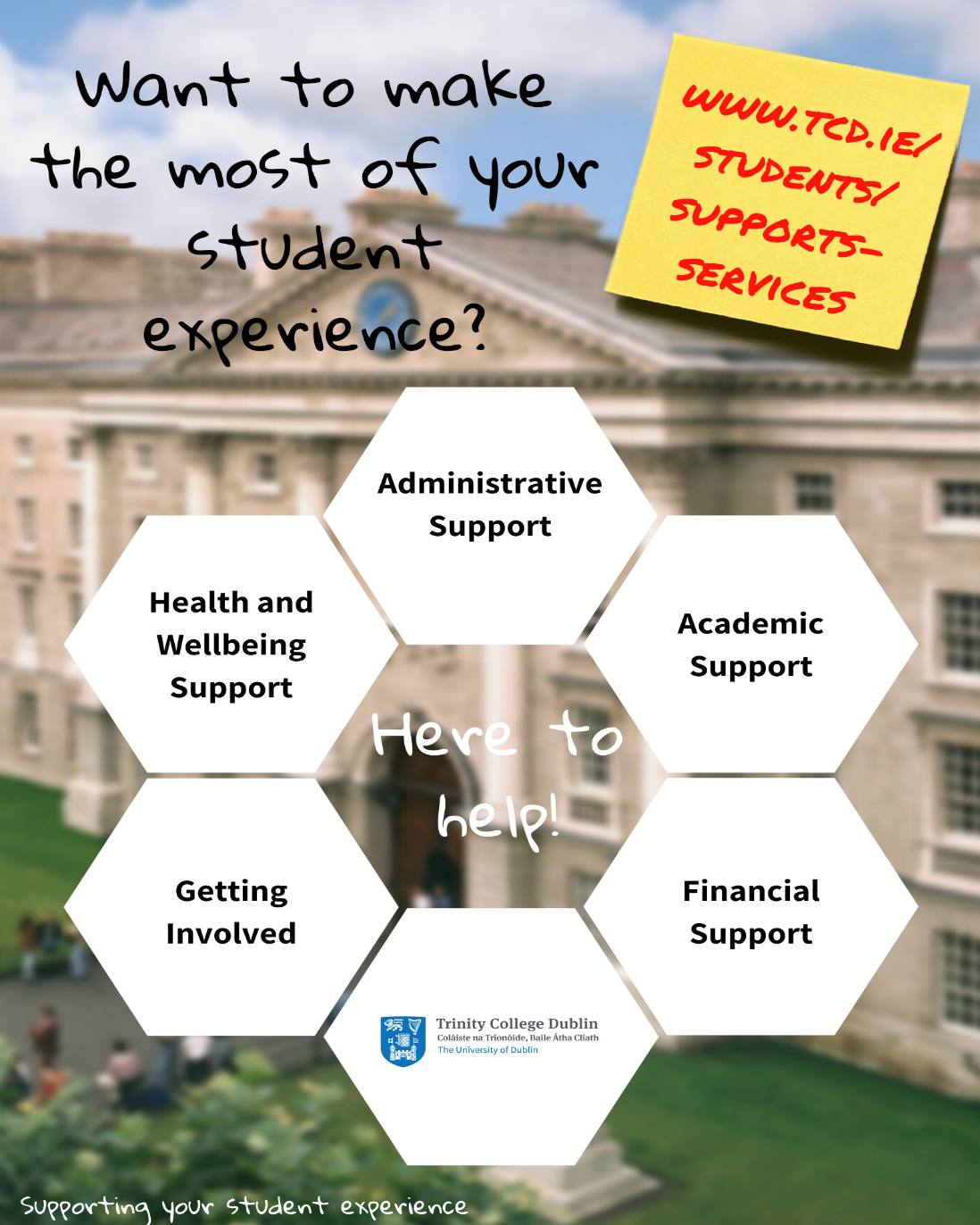 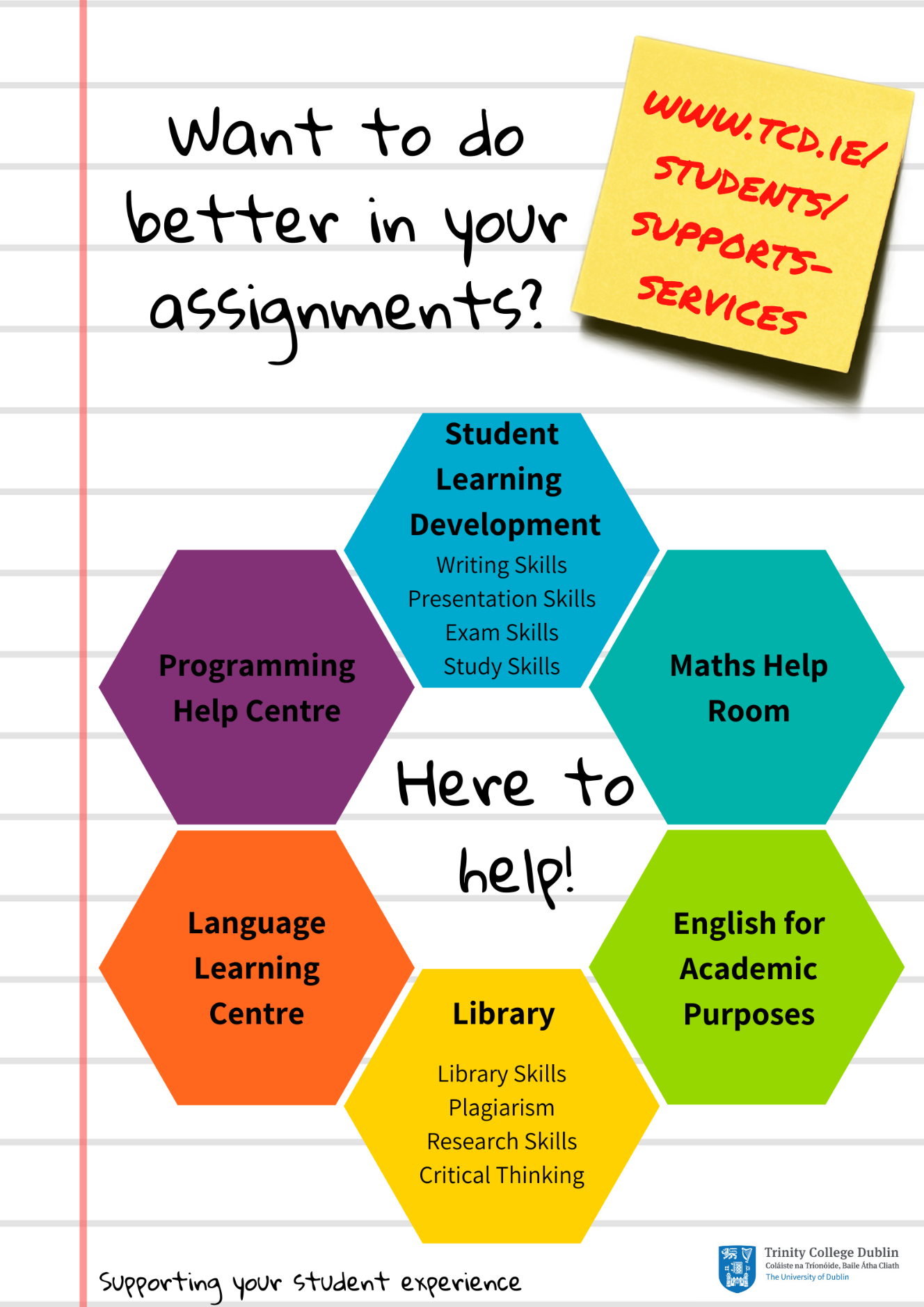 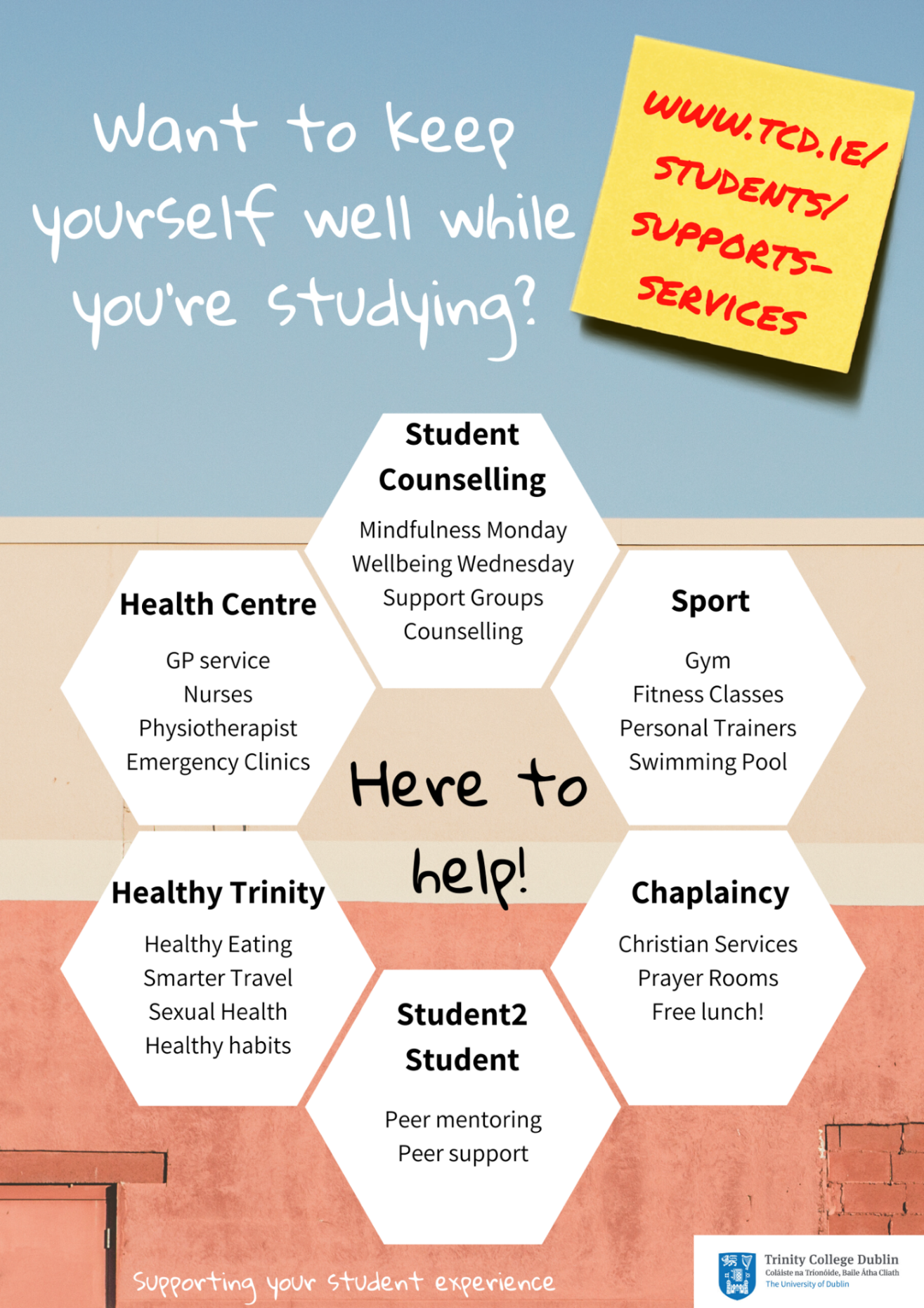 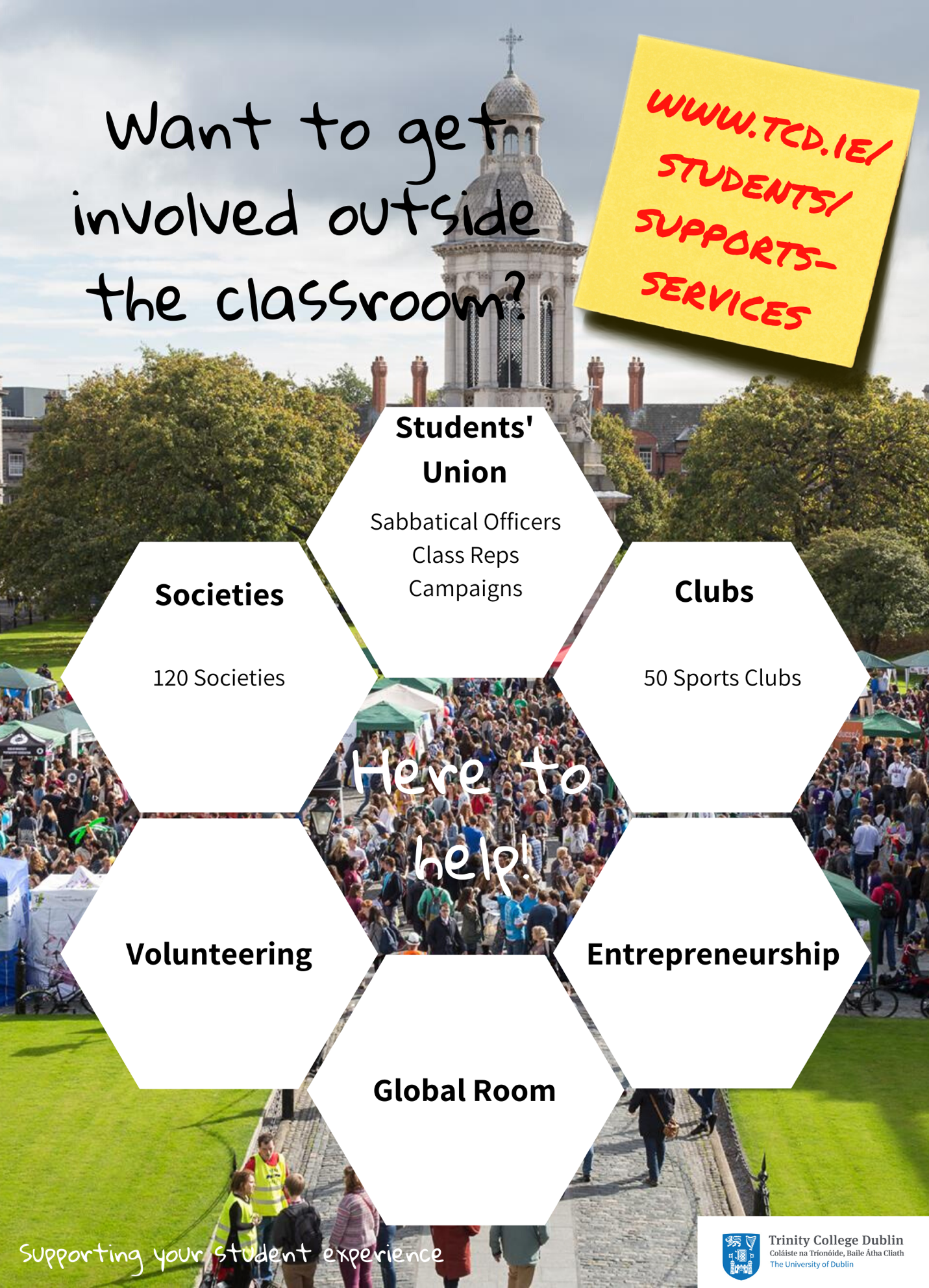 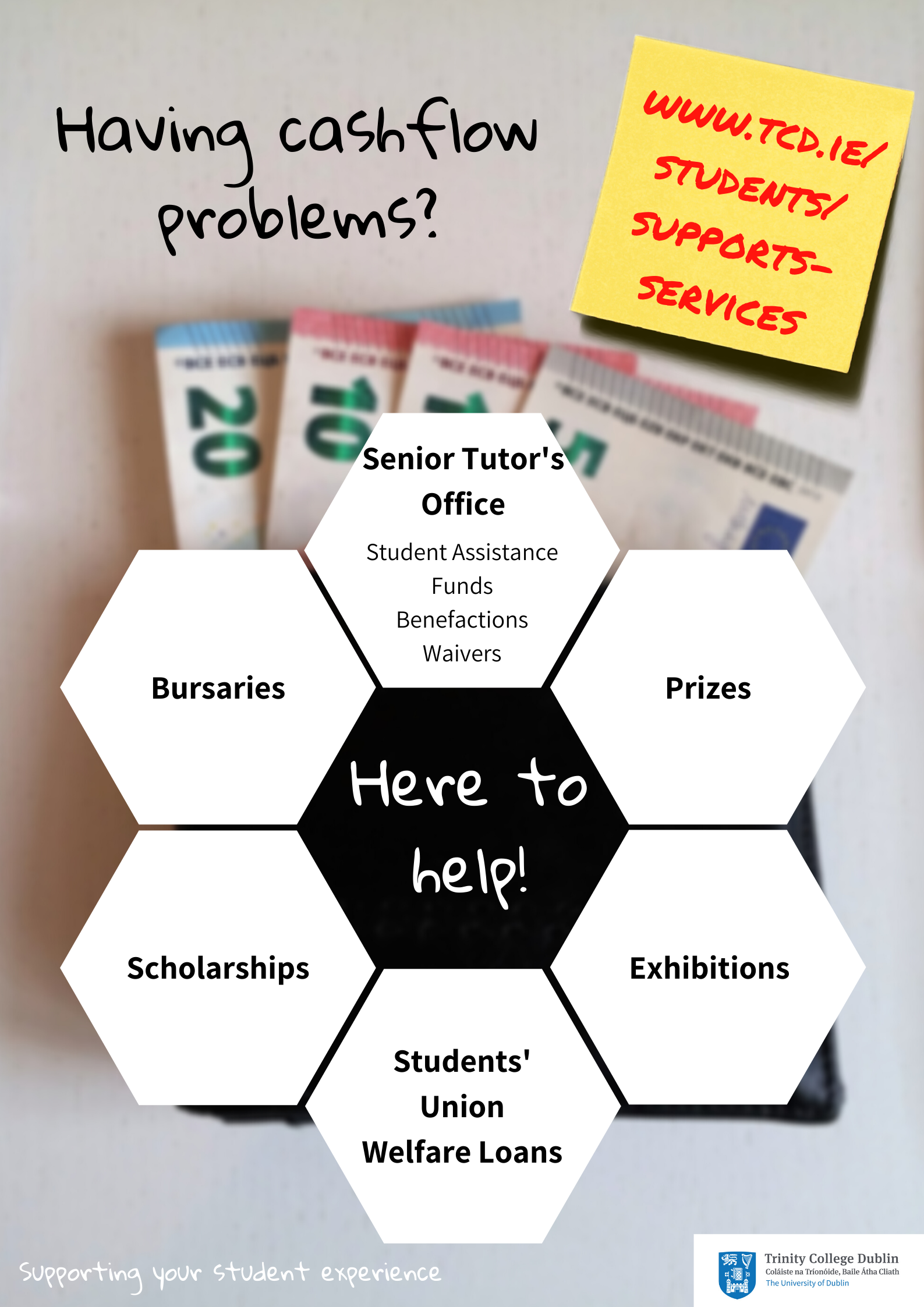 Academic SupportHealth and Wellbeing SupportGetting InvolvedFinancial Support*Remember, you can ask your Tutor for advice and guidance about anything and they will point you in the right directionAdministrative SupportYour TutorAll registered full-degree undergraduate students are allocated a Tutor when starting in College. Your Tutor is a member of academic staff who is appointed to look after the general welfare and development of all students in their care.You should see your Tutor whenever you have a question or are worried or concerned about any aspect of College life or your personal life, in particular if it is affecting your academic work. Everything you say to your Tutor is in strict confidence. Unless you give them permission to do so, they will not give any information to anybody else, whether inside College or outside (not to your parents/family for example). Your Tutor can help you only if they know you are facing difficulties, so if you are worried about anything go and see your Tutor before things get out of hand. Whilst your Tutor may not be able to solve the underlying problem, they can help you find the best way to limit the impact of your situation on your College work. Tutors can help with academic advice, changing course, withdrawing from College, exam regulations, financial assistance and personal advice.Postgraduate Advisory ServiceThe Postgraduate Advisory Service offers free, independent, and confidential support, guidance and advocacy to registered postgraduate students. They are here to provide support on any matter that may impact upon your time as a postgraduate at Trinity.   Some of the most common issues students come to PAS to discuss include: study-related stress or worry; concerns about academic progress; supervisor-relationship concerns; extensions and going off-books; queries regarding regulations and academic appeals; bullying; plagiarism and disciplinary cases, financial assistance.The Academic Registry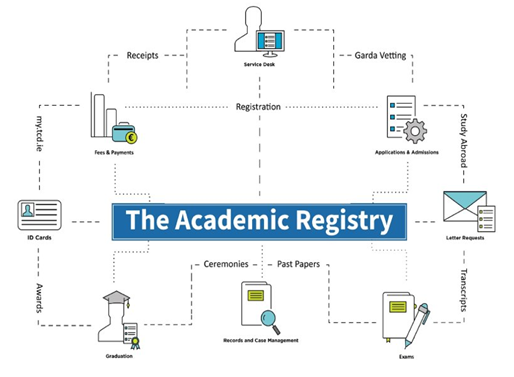 Information on key campus locationsYou may include information on key campus locations relevant to your School’s students.Reference/SourceStudent Supports & ServicesInteractive College MapStudent Representation and GovernanceInformation on the TCDSU and GSU, incl. student representation structures, are available at the following links:TCDSUTCDSU Student Representation OverviewTCD GSUGSU - Student Representation OverviewCareers InformationInformation on Careers for your studentsReferences/Sources:Trinity Careers ServiceCareers - PG FocusAcademic WritingAcademic Integrity and Referencing GuideStandard Text to be copied from the Calendar with a link to the Plagiarism Policy included. A link to the Library Guidelines for Avoiding Plagiarism and a link to the Declaration text for submitted assignments.Should there be local policy on referencing or programme copy of the Plagiarism declaration, relevant links and/or details to inform students.References/Sources:Calendar Part II, Part B: General Regulations Calendar Part III, Section 1: General Academic RegulationsStatement of Principles on IntegrityPlagiarism PolicyLibrary Guides - Avoiding PlagiarismPlagiarism DeclarationResearch EthicsOn relevant programmes, Schools should provide relevant links and information regarding good practice in research, as well as provide information on College and Faculty policies and procedures.Research EthicsPolicy on Good Research PracticeEthics PolicyGeneral InformationEmergency ProcedureIn the event of an emergency, dial Security Services on Extension 1999Security Services provide a 24-hour service to the College community, 365 days a year. They are the liaison to the Fire, Garda and Ambulance services and all staff and students are advised to always telephone Extension 1999 (+353 1 896 1999) in case of an emergency.Should you require any emergency or rescue services on campus, you must contact Security Services. This includes chemical spills, personal injury or first aid assistance.It is recommended that all students save at least one emergency contact in their phone under ICE (In Case of Emergency).Health and Safety StatementsApplicable information relating to health and safety in the classroom, laboratories, or other locations as relevantCOVID-19 InformationInformation and links relating to COVID-19 and Trinity’s Resumption of Activities planTCD COVID-19 and Return to CampusTCD StatementsHSE COVID-19Data ProtectionInformation on Data Protection regarding your student data is available from: Data Protection for Student DataExplanation of ECTS WeightingThe European Credit Transfer and Accumulation System (ECTS) is an academic credit system based on the estimated student workload required to achieve the objectives of a module or programme of study. It is designed to enable academic recognition for periods of study, to facilitate student mobility and credit accumulation and transfer. The ECTS is the recommended credit system for higher education in Ireland and across the European Higher Education Area.The ECTS weighting for a module is a measure of the student input or workload required for that module, based on factors such as the number of contact hours, the number and length of written or verbally presented assessment exercises, class preparation and private study time, laboratory classes, examinations, clinical attendance, professional training placements, and so on as appropriate. There is no intrinsic relationship between the credit volume of a module and its level of difficulty.The European norm for full-time study over one academic year is 60 credits. Within Undergraduate courses 1 credit represents 20-25 hours estimated student input, so a 10-credit module will be designed to require 200-250 hours of student input including class contact time, assessments and examinations. Within Postgraduate courses 1 credit represents 25 hours estimated student input, so a 10-credit module will be designed to require 200-250 hours of student input including class contact time, assessments and examinations.ECTS credits are awarded to a student only upon successful completion of the programme year. Progression from one year to the next is determined by the programme regulations. Students who fail a year of their programme will not obtain credit for that year even if they have passed certain component. Exceptions to this rule are one-year and part-year visiting students, who are awarded credit for individual modules successfully completed.Reference/Source: Description of ECTS for use in Course HandbooksLinks to Further University Policies and ProceduresThe following are links of where to find further information on University regulations, policies, and procedures that you may find useful as a student:All Academic PoliciesStudent Complaints ProcedureDignity & Respect PolicyEquality PolicyStudent Learning Developmenthttp://student-learning.tcd.ie/The Libraryhttp://www.tcd.ie/library/Maths Help Roomhttp://maths.tcd.ie/outreach/helproom/Undergraduate Programming Centrehttp://www.scss.tcd.ie/misc/psc/Language Learning Centrehttp://www.tcd.ie/slscs/clcs/llc/English for Academic Purposeshttps://www.tcd.ie/slscs/english/Disability Servicehttp://www.tcd.ie/disability/Careers Servicehttp://www.tcd.ie/Careers/Student Counsellinghttp://www.tcd.ie/Student_Counselling/Health Centrehttp://www.tcd.ie/collegehealth/Sporthttp://www.tcd.ie/Sport/Healthy Trinityhttp://www.tcd.ie/healthytrinity/Student2Studenthttp://student2student.tcd.ie/Chaplaincy http://www.tcd.ie/Chaplaincy/Students’ Unionhttp://www.tcdsu.org/Graduate Students’ Unionhttp://www.tcdgsu.ie/Clubshttp://www.tcd.ie/Sport/student-sport/Societieshttp://trinitysocieties.ie/Volunteeringhttp://www.tcd.ie/civicengagement/Entrepreneurship/Tangenthttp://www.tcd.ie/tangent/Global Roomhttp://www.tcd.ie/study/international/trinity-life/global-room/Senior Tutor’s Office	http://www.tcd.ie/seniortutor/students/undergraduate/financial-assistance/Students’ Union Welfare Loanshttp://www.tcdsu.org/welfare/Bursaries/Prizes (Undergraduate)http://www.tcd.ie/calendar/undergraduate-studies/ (Part D: 11 - Prizes and other awards)Bursaries/Prizes (Postgraduate)https://www.tcd.ie/calendar/graduate-studies-higher-degrees/(Section XI: Postgraduate Awards and Travel Funds)Exhibitionshttp://www.tcd.ie/calendar/undergraduate-studies/ (Part D: 9 - Entrance Awards)Scholarships http://www.tcd.ie/study/undergraduate/scholarships-funding/Your Tutor			http://www.tcd.ie/seniortutor/Postgraduate Advisory Servicehttp://www.tcd.ie/seniortutor/students/postgraduate/Academic Registryhttp://www.tcd.ie/academicregistry/